БОЙОРОК	                                                                РАСПОРЯЖЕНИЕ29 июня  2021 йыл                       № 38                        29 июня  2021 годаВ соответствии с Положением о муниципальной имущественной казне сельского поселения Нижнеташлинский сельсовет муниципального района Шаранский район, утвержденным Решением Совета сельского поселения Нижнеташлинский сельсовет от 07.12.2007г. № 62, в целях совершенствования системы управления объектами муниципальной собственности:	1. Принять в казну сельского поселения Нижнеташлинский сельсовет муниципального района  Шаранский район Республики Башкортостан:           -  объекты уличного освещения–светильники в количестве 12 штук и СИП кабель, всего на общую сумму 120000 рублей;           - земельный участок с кадастровым номером 02:53:010201:410 (площадь 776 кв.м.) по адресу: Республика Башкортостан,  Шаранский район, с.Верхние Ташлы, ул. им.70-летия Башкирии, дом 9Б, с кадастровой стоимостью 289517,36 рублей ;- земельный участок с кадастровым номером 02:53:010301:306 (площадь 337 кв.м.) по адресу: Республика Башкортостан,  Шаранский район, с.Новоюзеево , ул.Центральная, дом 28Б, с кадастровой стоимостью  125077,55 рублей ;2. Специалисту  в десятидневный срок представить пакет документов, необходимый для внесения соответствующих изменений в Реестр муниципального имущества муниципального района Шаранский район	3. Контроль за исполнением настоящего распоряжения оставляю за собой.Глава сельского поселения:                                                       Г.С.Гарифуллина БашKортостан  Республикаһы          Шаран районы  Муниципал районыныңТүбәнге Ташлы  ауыл Советы ауылбиләмәһе хакимиәте башлы‰ы          Түбән Ташлы ауылы, тел.(34769) 2-51-49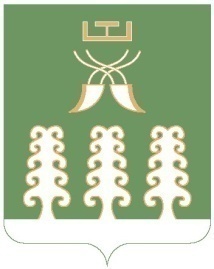 Глава сельского поселенияНижнеташлинский сельсоветМуниципального района Шаранский район Республики Башкортостанс. Нижние Ташлы, тел.(34769) 2-51-49